The Resurrection of Our Lord - Easter 			            April 12, 2020
 St. John Evangelical Lutheran Church(The Lutheran Church-Missouri Synod)4527 Second St.  P.O. Box 206Port Hope, MI 48468-0206989-428-4140     stjohnsec@stjohnporthope.org       www.stjohnporthope.orgPastor: Rev. David A. Dodge	      Secretary: Kathy SchaveWELCOME!  It’s our privilege to have you join us in being in the Presence of our Lord and Savior!  At St. John, we follow the historic Liturgy of the Christian Church, which highlights the Biblical understanding of the True worship of God: first and foremost, that He Comes into our presence to give us His Saving Gifts (“Divine Service”) in His Word and Sacraments; and then in response we thank and praise Him in word and song, and pray for His continued Blessings.Who should receive Holy Communion at St. John?: All Confirmed members are invited to Commune, who are sorry for their sins and wish to be Forgiven and Strengthened.  Also, visitors from other L.C.-M.S. and T.A.A.L.C. churches, who fit the same description, are welcome.  So that no one else might eat and drink in Judgment of their sins (1 Cor. 11:29), all others are asked to refrain from Communing.  If you are in doubt, please see Pastor or an Elder.Sunrise Hymn: LSB #459 (Pastor) ~ “Christ Is Arisen”  
Processional Hymn: LSB #457 ~ “Jesus Christ Is Risen Today”        	             			                      	 ORDER OF SERVICE: “Divine Service, Setting 1” LSB pp.151ff.     Introit (see yellow & white inserts; read responsively by half Verse)     Hymn: LSB #461 ~ “I Know That My Redeemer Lives”     “Growing as One” (see gold insert)     Readings (see back of yellow & white insert)     Gradual (see front of same inserts; read responsively by half Verse)     Hymn (Day): LSB #469 ~ “Christ the Lord Is Risen Today”     Gospel Hymn (Day): LSB #477 ~ “Alleluia, Alleluia! Hearts to Heaven”Hymns of the Day (memory): Sunrise: LSB #467 ~ “Awake, My Heart, with Gladness” 
    			Day: LSB #458 ~ “Jesus Lay in Death’s Strong Bands”     	
                                                                                                                                                                        Sermons: Sunrise: “LIVING AMONG THE BIBLE’S TREES: Tree of Life””
	               Ps.52; Ezek. 47:1-12; Rev.22:1-20; Matt.28:1-10
                  Day: “Larger Than the Stone” Mark 16:1–8
Hymn:  LSB #473 ~ “Our Paschal Lamb, That Sets Us Free”                                                                                   Post-Creed Hymns: Sunrise: LSB #488 ~ “He’s Arisen! Glorious Word” 
    		   Day: LSB #478 ~ “The Day of Resurrection”Offering Hymns: Sunrise: LSB #480 ~ “He’s Risen, He’s Risen” 
    	              Day: LSB #466 ~ “Christ Has Arisen, Alleluia”Post Lord’s Prayer Hymns: Sunrise: LSB #463 ~ “Christ the Lord Is Risen Today, Alleluia” 
    		                Day: LSB #477 ~ “Alleluia! Jesus is Risen”Recessional Hymn: LSB #465 ~ “Now All the Vault of Heaven Resounds”	           			STEWARDSHIP OF PARTICIPATION            STEWARDSHIP OF SERVICETODAY						NEXT SUNDAYLOOKING AHEAD TO NEXT SUNDAY READINGS				    HYMNS      Psalm: 33			    	    909
		      	                                 469                                              
O.T.: Ezekiel 37:1-14			    470 
					    482	
Epistle: 1 John 5:4-10      	  		    472; 474; 597Gospel: John 20:19-31	    		    917		April – June Portals of Prayer are available in a box by the school doors.	The April Lutheran Witness (with Michigan In Touch) is available on the 	entryway table.

	The April newsletters have been mailed.
	A friendly reminder…newsletter submissions are due to the church office 	by the 15th of the month preceding the month to publish. Bulletin 	announcements are due to the church office by Wednesday (9:00 am) 	before the Sunday to be published.THIS WEEK at ST. JOHN   		  Office Hours: 
THE OFFICE IS CLOSED DIRING THE COVID-19 SHUT DOWN.    BUDGETED FINANCE REPORT - Not Including Special Accounts  20	.     Bulletins provided by Ramsey Funeral Home, Harbor Beach, MI Phone 800-251-8699____________________________________________________________________	Sunrise: Christ’s Resurrection Brings Us Life	“In Adam all die.” For we are all participants in the sin of Adam, who rebelled 	against God in the Garden and brought the curse of death into the world. But “in 	Christ shall all be made Alive” (1 Cor. 15:22). For He was Faithful to His Father and 	Destroyed death on the Holy Tree. Jesus, the “Second Adam”, now “walks in the 	Garden in the cool of the day” and Reveals Himself to the daughter of Eve (John 	20:1–18). The Risen Christ brings not the curse of death but the Blessing of Life, the 	Resurrection of the body. He Leads us through the Baptismal Sea to New Life on the 	Other Side, Conquering our mortal enemies in its depths (Ex. 14:10—15:1). In this 	Way our Lord Jesus “Wipes away the tears from all faces.” For He has Swallowed 	up death forever. “Let us therefore be glad and rejoice in His salvation (Is. 25:6–9)!”	 Day: Christ’s Resurrection Means That We Will One Day Be Raised	“Christ, our Passover lamb, has been Sacrificed” (1 Cor. 5:7). By the shed Blood of 	Christ, the Lamb of God, eternal death has passed over us. Now we Pass with Christ 	through death into Life everlasting. For Christ the crucified One is Risen! The stone 	has been rolled away from the tomb, revealing that the tomb could not hold Him 	(Mark 16:1–8). Now our Redeemer Lives eternally to Save us from sin and Satan 	and the grave, and we can live in the sure Hope of our own bodily Resurrection with 	Christ. “After my skin has been thus destroyed, yet in my flesh I shall see God” (Job 	19:26). Feasting on the Living Christ, who is our Meat and Drink indeed, we boldly 	say: “O death, where is your victory? O death, where is your sting? . . . But thanks 	be to God, who gives us the Victory through our Lord Jesus Christ”
	 (1 Cor. 15:54–55,57).			Easter Flowers:Lilies in Memory:My parents: Rev. E.J. Sander and Edna (Sander) Buetow from; Karen IselerGrandson: Matthew Richardson, and Son-in-law: John Richardson; from Joyce KoglinMy husband: Marvin Koglin; from Joyce KoglinParents: Mr. & Mrs. Gust Koglin and Mr. & Mrs. Otto Brade; from Joyce KoglinMy sister: Tina Bertschinger; from Kathy and Lyle SchaveAndrea Lou Piotter; from Rick Piotter & FamilyMr. & Mrs. Lee E. Brown; from Their FamilyRobert & Hilda Seidler and Walt & Kate Bender; from Albert & Janice BenderMr. & Mrs. Walter Rink, Mr. & Mrs. William Fuhrman, and Gerald Fuhrman from; Yvonne FuhrmanGary Bismack from; Mary EggertEarl & Genevieve Collings, Melvin Collings, Brianna Collings, and Arlene Collings; from Harold & Carolyn CollingsEdwin & Bernice Koglin, Chandra Koglin, Robert & Ethel Gee, and Edward Gee; from Harold & Carolyn CollingsTulips in Memory:Agnes & Jacob Bismack; from Mary EggertCindy Bender; from Albert & Janice BenderMy Mom & Dad: Shirley & Robert Witherspoon; from Sue WitherspoonOur daughter: Amy; from Mom & DadMy husband: Barney Schubring; from Ann SchubringMy husband: Ponch Pankow; from Darla PankowMy parents: Art & Leona Sengstock; from Darla PankowHyacinths in Memory:Our parents: Casimir & Dolores Klesczewski and Edward & Dorothy Pawlitz; from Norm & Shirley PawlitzStephanie Wade; from Albert & Janice BenderJoyce Muntz & Beatrice Kerr; from Harold & Carolyn CollingsLarkin & Cathy Irvin; from Harold & Carolyn CollingsBernard & Dorothy Pokora and Carol Jean Pokora; from Mary EggertEmil & Bessie Bucholtz, Elmer & Edna Koth, Ryan Koth, Everette & Ann Koth, Gary Bucholtz; from Elwin & Mary KothTulips Celebrating:Our Grandchildren: Ronan James, Miles Norman, and Crew William Staat; from Norm & Shirley PawlitzHyacinths:In Honor of our grandchildren: Paige, Ty, Olivia, Ethan, Luke, Shea, Mitchell, Calvin, Hazel, Avery, and Henry; from Marvin & Carol WoodkeIn Honor of our daughter and her family: Scott, Martha, Weston & Gretchen Koglin; from Fred & Eugenia Roemer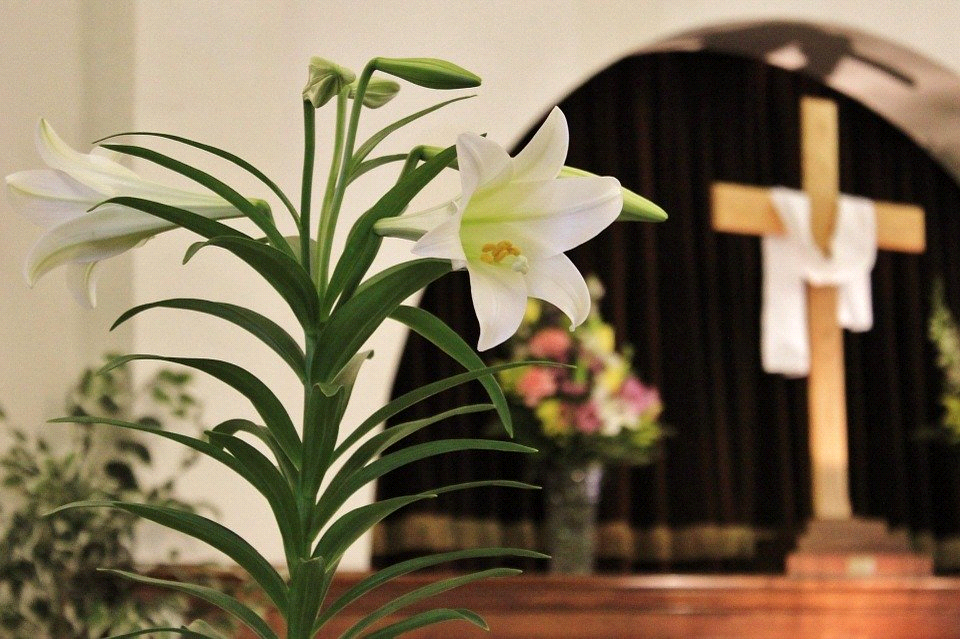 PRAYER LISTS The following members and friends are known to be in the hospital, ailing or recovering and are in need of our prayers, cards, and visits.MEMBER PRAYERSSHUT-INS 
FRIENDS Lucille Setter (Mother of Carol Young)Roman Jock (toddler cousin of Harold Collings)Brendan Durkee (16 yr. old grandson of Merle & Patsy Eggert)Riley Durkee (8 yr. old granddaughter of Merle & Patsy Eggert)Ruby Maschke (Meadow Lane Assisted Living)Isabel Mix (toddler old great-granddaughter of Elmer & Ruth Leese)Jean Eggert (sister-in-law of Gary and Elain Eggert)Earl IselerStaff Sergeant Ricky Holtz (recently deployed to South America; grandson-in-law of 	Emerson & Irene Pilaske), wife Kayla, and two sons. Reecilyn Joy (daughter of Michael and Julie Joy)All those affected by COVID-19.Barnabas Fund: This fund is for the purpose of providing financial help for those in emergency need.  Please consider donating toward this endeavor2020 OFFERING ENVELOPES are now available for pick up in the entryway.  Please sign up on the numbered clip-board sheet on the bulletin table and take the corresponding numbered envelope 	box.2020 Flower Chart is up on the wall in the entryway.  Please sign up on your special occasion dates to provide flowers to beautify our Chancel.All you Can Eat Fish Fry at Zion Lutheran, Saturday May 9th.  3:30 to 6:30.  Adults $10 and Kids (5-12) $5.  Pollack, French fries, baked potato, corn, salads, desserts, coffee and water.  2019-2020 Fiscal Year2019-2020 Fiscal YearNeeded per count                            Received (3-23-20)                             Needed year to date                        Received year to date                                                    $    8,060.00                                   $    5,705.00                                                                                                            $144,660.00                                   $129,220.00                                                                                                               Ivan/Betty AdkinsMary ForbingWillard ReinkeArnold BrownYvonne Fuhrman   Jeffrey SchaveWade Cohoon (Colorado)Patricia GrifforeGloria Schmalz	Elaine EggertNathan KaufmanHelen Schultz                               Nelson ErbischCharlie KoglinArlene ZelzHoward/Della Finkel          Elmer/Ruth Leese           